Monday, November 29, 2021Hello boys and girls,Happy Monday!  I hope that you all had a nice weekend!  Were you excited to see the snow?  It is pretty with the Christmas lights on!  I think we will get more snow today too!  You should try and get outside and play!  Fresh air and exercise are super good for us!Have a great day and I hope to see you soon! Logon to Dreambox and play for 20 minutes.We have been learning about odd and even.  Count the objects in each of these groups and figure out if it is odd or even.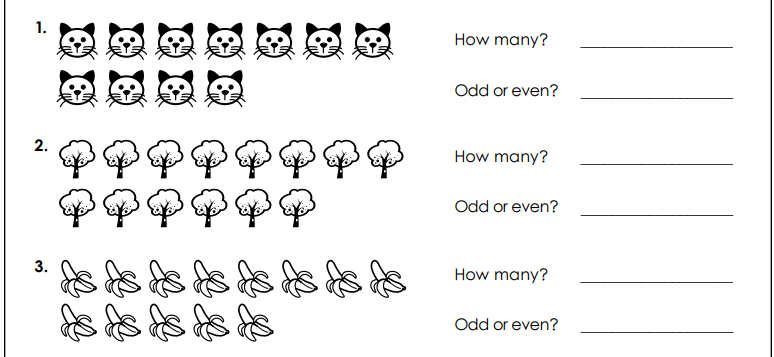 Play “Coconut Odd or Even”: https://www.topmarks.co.uk/learning-to-count/coconut-odd-or-even